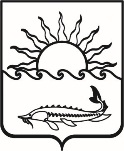 Р Е Ш Е Н И ЕСОВЕТА МУНИЦИПАЛЬНОГО ОБРАЗОВАНИЯПРИМОРСКО-АХТАРСКИЙ РАЙОН                              седьмого созываот 29 июня 2022 года                                                                                                     № 196город Приморско-АхтарскО внесении изменений в решение Совета муниципальногообразования Приморско-Ахтарский район от 30 октября 2013 года № 413 «Об утверждении Положения о конкурсе на замещение вакантной должности муниципальной службы в органах местного самоуправления муниципального образования Приморско-Ахтарский район»	В целях приведения решения Совета муниципального образования При-морско-Ахтарский район от 30 октября 2013 года № 413 «Об утверждении Положения о конкурсе на замещение вакантной должности муниципальной службы в органах местного самоуправления муниципального образования Приморско-Ахтарский район» в соответствие с действующим законодательст-вом,  на основании  протеста прокурора Приморско-Ахтарского района от 14 марта 2022 года № 7-02/526-22, Совет муниципального образования Приморско-Ахтарский район РЕШИЛ :1. Внести изменения в приложение к решению Совета муниципального образования Приморско-Ахтарский район от 30 октября 2013 года № 413 «Об утверждении Положения о конкурсе на замещение вакантной должности муниципальной службы в органах местного самоуправления муниципального образования Приморско-Ахтарский район»:1) изложить подпункт 4 пункта 3.2. в следующей редакции:«трудовую книжку и (или) сведения о трудовой деятельности, оформленные в установленном законодательством порядке, за исключением случаев, когда трудовой договор (контракт) заключается впервые;»; 2) дополнить пункт 3.2. подпунктами следующего содержания:«документ, подтверждающий регистрацию в системе индивидуального (персонифицированного) учета, за исключением случаев, когда трудовой договор (контракт) заключается впервые; сведения, предусмотренные статьей 15.1 Федерального закона от 2 марта 2007 года № 25-ФЗ «О муниципальной службе в Российской Федерации»;»3) дополнить пункт 3.8. подпунктами следующего содержания:«прекращения гражданства Российской Федерации либо гражданства (подданства) иностранного государства - участника международного договора Российской Федерации, в соответствии с которым иностранный гражданин имеет право находиться на муниципальной службе;наличия гражданства (подданства) иностранного государства либо вида на жительство или иного документа, подтверждающего право на постоянное проживание гражданина на территории иностранного государства, если иное не предусмотрено международным договором Российской Федерации;признания гражданина не прошедшим военную службу по призыву, не имея на то законных оснований, в соответствии с заключением призывной комиссии (за исключением граждан, прошедших военную службу по контракту) - в течение 10 лет со дня истечения срока, установленного для обжалования указанного заключения в призывную комиссию соответствующего субъекта Российской Федерации, а если указанное заключение и (или) решение призывной комиссии соответствующего субъекта Российской Федерации по жалобе гражданина на указанное заключение были обжалованы в суд, - в течение 10 лет со дня вступления в законную силу решения суда, которым признано, что права гражданина при вынесении указанного заключения и (или) решения призывной комиссии соответствующего субъекта Российской Федерации по жалобе гражданина на указанное заключение не были нарушены.». 2. Администрации муниципального образования Приморско-Ахтарский район  разместить настоящее решение в сети «Интернет» на официальном сайте администрации муниципального образования Приморско-Ахтарский район (http://www.prahtarsk.ru).3. Администрации муниципального образования Приморско-Ахтарский район официально опубликовать настоящее решение в периодичном печатном издании – общественно-политической газете «Приазовье».4. Настоящее решение вступает в силу со дня его официального опубликования.Председатель Совета муниципального образования Приморско-Ахтарский  район                                       Е.А. КутузоваГлава муниципального образованияПриморско-Ахтарский район                                   М.В.Бондаренко